Zakres rzeczowy robót malarskichw postępowaniu nr WIZ.271.2.86.2019 dotyczącym wyboru wykonawcy robót  remontowych po likwidacji sklepiku szkolnego na korytarzu w Szkole Podstawowej nr 1 przy ul. Narutowicza 10 w Świnoujściu. Korytarz na I piętrze  szkoły.- malowanie ścian i sufitów farbą lateksową klasy 1-2 odporności na szorowanie z   przygotowaniem powierzchni  do malowania (gładzie szpachlowe gr. 3 mm), gruntowaniem    - 30 m2,- naprawa faktury tynkarskiej na łukach sklepienia, - naprawa ściany policzkowej schodów poprzez wklejenie płyt poliestyrenu ekstrudowanego    gr. 5 cm wraz z podwójną siatką zbrojoną, wyprawą tynkarską, malowaniem farbą   lateksową.- uzupełnienie cokolika z płytek dopasowanego do już istniejącego 7 mb,- zabezpieczenie grubą folią poliestrową podłóg przed wykonywaniem robót    malarskich, sprzątanie po robotach malarskich,Kolory ścian: dopasowane do istniejących kolorów korytarza.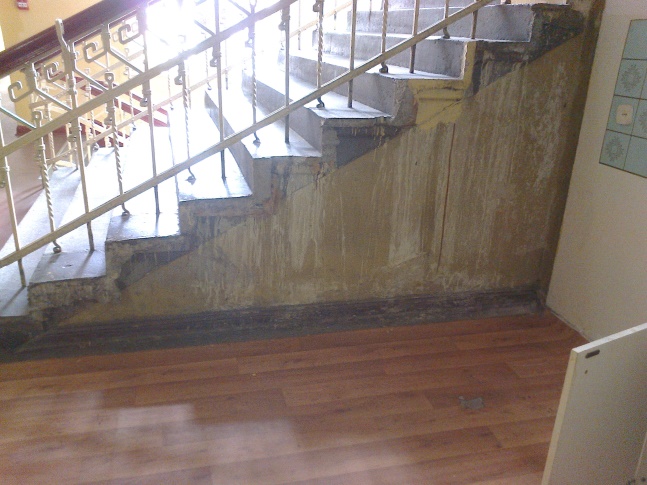 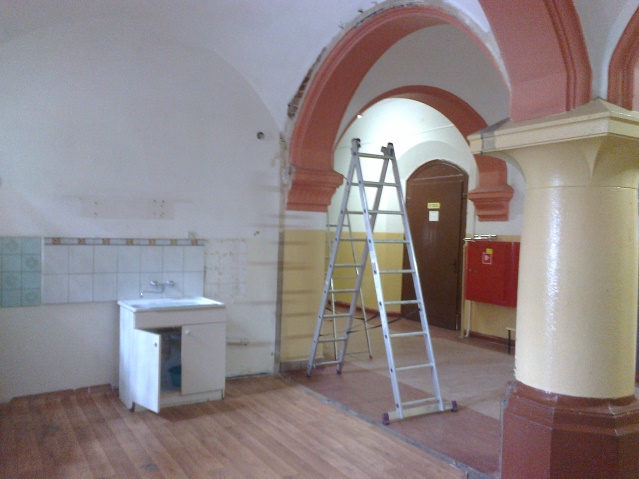 Fot. 1. Ściana policzkowa schodów .                               Fot.2.  Miejsce po sklepiku.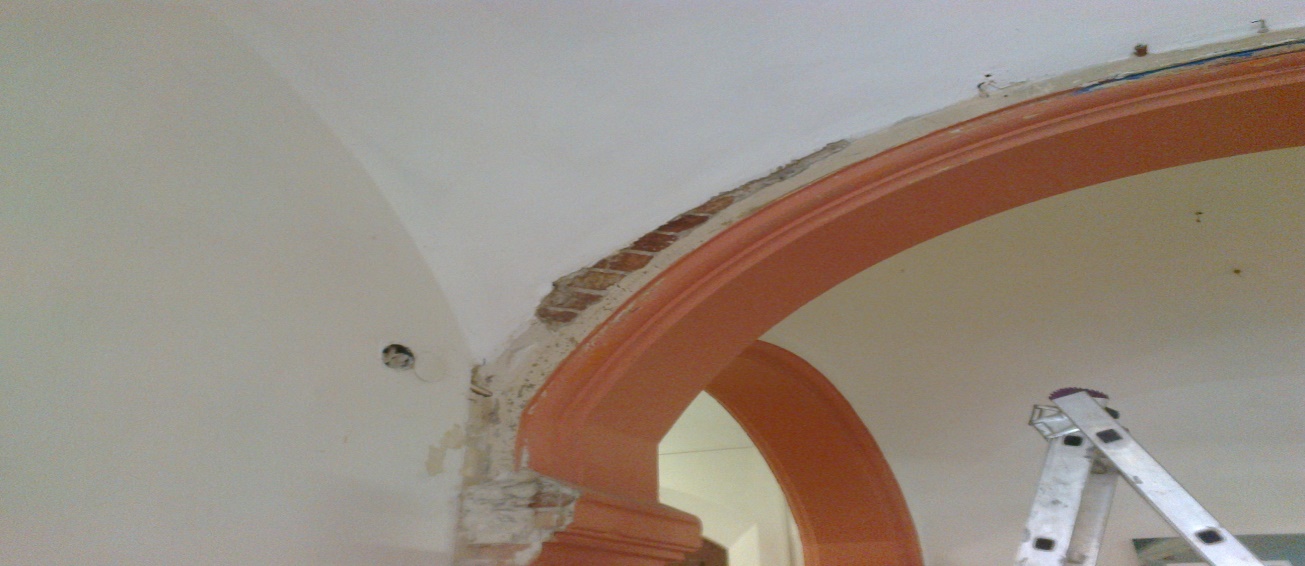 Fot. 3. Łuk sklepienia do naprawy tynkarskiej.Zamówienie obejmuje wywóz materiałów z remontu na składowisko odpadów.Wszystkie użyte materiały powinny posiadać atesty, aprobaty techniczne, atesty higieniczne.